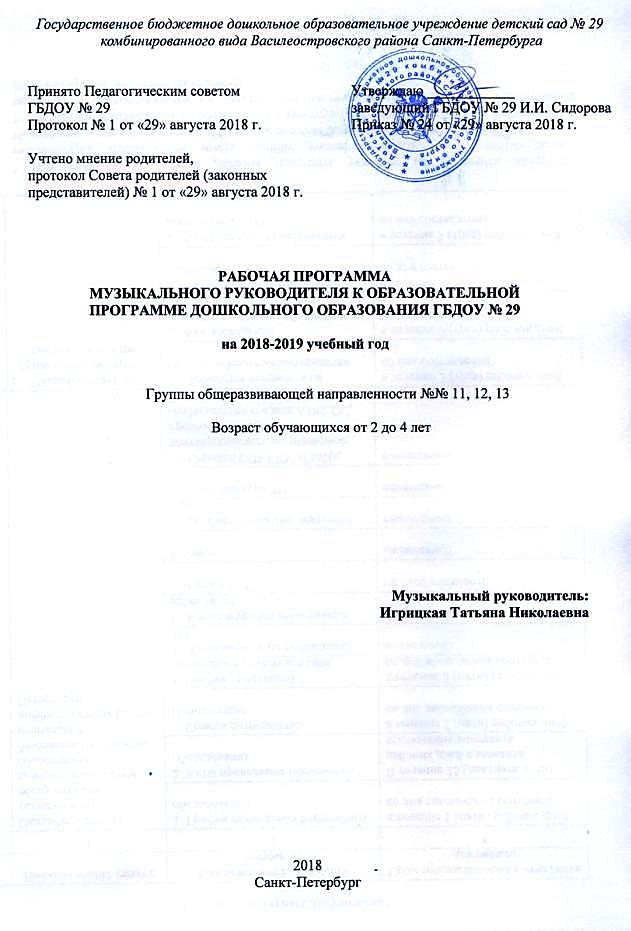 ПЕРВАЯ ЧАСТЬЦелевой раздел программыПояснительная записка………………………………………………………………….3Цели и задачи…………………………………………………………………………….3Принципы и подходы к формированию программы…………………………………..4Возрастные особенности детей………………………………………………………….4Планируемые результаты освоения программы………………………………………..4ВТОРАЯ ЧАСТЬСодержательный разделСтруктура музыкального занятия………………………………………………………..5         2.2 Тематический план Группа ЦИПР (2-3 года)…………………………………………...6ТРЕТЬЯ ЧАСТЬОрганизационный разделУчебный план НОД……………………………………………………………………...9 Работа с родителями…………………………………………………………………….9Развивающая среда в музыкальном зале………………...……………………………..10Используемая литература……………………………………………………………….11ПЕРВАЯ ЧАСТЬ1. Целевой раздел программы1.1 Пояснительная записка.Дошкольное детство – это самая благоприятная пора приобщения ребенка к миру прекрасного. Музыка является средством всестороннего развития и воспитания детей. Прежде всего, это эстетическое воспитание, которое направлено на развитие способностей детей чувствовать, понимать прекрасное, это развитие художественного  вкуса, формирование эмоционального отношения к музыке. Музыка является важным средством творческого, умственного и физического развития.Данная программа разработана с учетом основных принципов, требований к организации и содержанию различных видов музыкальной деятельности. «Адаптированной образовательной программой дошкольного образования Государственного бюджетного дошкольного образовательного учреждения детского сада № 29 комбинированного вида Василеостровского района Санкт-Петербурга», «Положением о рабочей программе педагога Государственного бюджетного дошкольного образовательного учреждения детского сада № 29 комбинированного вида Василеостровского района Санкт-Петербурга». Программа направлена на создание условий всестороннего развития ребенка, открывающих возможности для его позитивной социализации, личностного развития, развития инициативы и творческих способностей на основе сотрудничества со взрослыми и сверстниками в соответствующих возрасту видах деятельности; на создание развивающей образовательной среды, которая представляет собой систему условий социализации и индивидуализации детей. Программа включает систему коррекционно-развивающей работы для детей с нарушениями речи с учётом интеграции пяти образовательных областей.  Реализация рабочей программы обеспечивает разностороннее развитие детей в возрасте с 2 до 3 лет с учетом их возрастных и индивидуальных особенностей по основным направлениям развития: физическому, социально-коммуникативному, познавательному, речевому и художественно-эстетическому, выявление и развитие индивидуальных способностей и склонностей, преодоление проблем развития. В соответствии с требованиями ФГОС ДО структура рабочей программы включает три основных раздела – целевой, содержательный и организационный. Цели и задачи.Цель Рабочей программы – развитие музыкально-творческих способностей детей дошкольного возраста средствами музыкальной образовательной деятельности (музыка, ритмопластика, театрализованная деятельность) и воспитание эмоциональной отзывчивости. Задачи Рабочей программы:- приобщать детей к народно-традиционной и мировой музыкальной культуре;- формировать основы музыкальной культуры, знакомить с элементарными музыкальными понятиями, жанрами;- развивать музыкальных способностей: музыкального слуха, чувства ритма,  музыкальной памяти;- развивать творческие способности детей, самостоятельность в деятельности, удовлетворять потребность в самовыражении;- поддерживать эмоционально-психическое благополучие, охрану и здоровье детей;- воспитывать уважение к личности, любовь к окружающей природе, Родине, семье.Программа разработана на основе принципов развивающего обучения, психологических особенностей дошкольников и включает разделы:- слушанье музыки,- пение, - музыкально-ритмические движения,- игра на детских музыкальных инструментах.Программа также базируется на принципе единства музыкального мира, интеграции исполнительства, ритмики и музыкально-театрализованной деятельности.Музыкальный репертуар, сопровождающий музыкально-образовательный процесс, формируется из различных программных сборников, перечисленных в списке литературы.Репертуар является вариативным и может дополняться в связи с календарными событиями и планом реализации коллективных и индивидуально-ориентированных мероприятий. Принципы и подходы к формированию программы.Принцип решения программных образовательных задач в совместной деятельности ребенка и взрослого и установлении партнерских отношений с детьми;Комплексно-тематический принцип построения образовательного процесса.Принцип последовательности, предусматривает усложнение задач по всем разделам музыкального воспитания;Принцип единства воспитательных, развивающих и обучающих целей  и задач для формирования базы для успешного развития ребенка;Принцип положительной оценки деятельности детей, что способствует повышению активности, эмоциональной отдаче, хорошему настроению и желанию дальнейшего участия в творчестве.Возрастные особенности детей.Группа ЦИПР (2-3 года)В этом возрасте дети начинают становиться более самостоятельными. Продолжает развиваться предметная деятельность, совершенствуется восприятие, речь, начальные формы произвольного поведения, характерно наглядно-действенное мышление, к концу года появляются основы наглядно-образного мышления. Продолжает развиваться понимание речи, возрастает количество понимаемых слов, ребенок начинает понимать не только инструкцию, но и рассказ взрослых. Совершенствуется слуховое восприятие, прежде всего фонематический слух.Дети этого возраста проявляют эмоциональность при восприятии музыки, подпевании, участии в игре или пляске. Они с интересом слушают инструментальную музыку, особенно, если слушание подкреплено показом иллюстраций или настрою от лица  какой-нибудь игрушки. В первой половине года дети лучше всего воспринимают вокальные произведения, в них сочетается музыкальная основа и выразительный текст. Дети этого возраста еще не способны долго концентрировать внимание и проявляют любознательность и активность тогда, когда сами вовлечены в процесс музицирования: хлопают, качают руками, играют на шумовых инструментах. Малыши 2-3 лет способны к подпеванию простых и повторяющихся фраз в песнях или в песнях со звукоподражанием. Они легко узнают музыку, изображающую животных  и любят изображать движения животных.1.5  Планируемые результаты освоения программы.По завершении курса ЦИПР  - установлен контакт с ребенком и его родителями/ законными представителями, -  ребенку психологически комфортно на занятии, в саду, -   ритмично исполненяет простейшие танцевальные движения (притопы правой ногой и поочерѐдно каждой, «фонарики»), - воспринимает язык жестов – показ музыкального руководителя и  воспитателей, как простейшие игровые действия, - подпевает повторяющиеся слова и применяет звукоподражания,-  развиты следующие навыки: ходьба и бег как основные, контрастные виды движений по показу, ходьба «стайкой» и по кругу. - ребенок  научается  выполнять действия вместе с остальными детьми и взрослыми. ВТОРАЯ ЧАСТЬСодержательный раздел2.1 Структура музыкального занятия.   Музыкальное занятие в группах дошкольного возраста имеет определенное построение:1. Приветствие. Распевание. Здороваясь с детьми, педагог создает атмосферу доброжелательности, заинтересованности. Одновременно решаются педагогические задачи: воспитывается доброе, внимательное отношения друг к другу, формируются коммуникативные навыки, игровой момент помогает заинтересовать детей и получить их внимание. Разнообразное приветствие развивает слух, навыки звукоподражания, интонационную выразительность голоса.         2. Музыкально – ритмические движения.Музыкально-ритмические движения направлены на то, чтобы дети научились согласовывать свои движения с характером музыки, умели отражать в движении музыкальные образы, эмоционально отзывались на музыку, ориентировались в пространстве, координировали свои движения. В этот раздел включено два вида движений: общеразвивающие (ходьба, бег, упражнения для рук) и танцевальные (полуприседания, хороводный шаг, подскоки, притопы и т.д.) Все эти движения используются в играх, плясках, хороводах. Для того, чтобы дети могли освоить то или иное движение, необходимо выполнять определенную последовательность и вариативность разучивания, которая заинтересовывает детей и помогает им справиться с заданием.       3.Развитие чувства ритма. Чувство ритма необходимо в детях выявлять и развивать. Разнообразные игры на развитие чувства ритма, игра на музыкальных инструментах способствуют развитию чувства ритма, а также тренируют мелкую мускулатуру пальцев рук, развивают координацию движений, чувство ритма. Пальчиковая гимнастикаУпражнения на развитие мелкой моторики укрепляют мелкие мышцы кисти рук, разучивание стишков развивает детскую память, речь, интонационную выразительность. У детей расширяется представление об окружающем мире, т.к. каждое стихотворение несет в себе полезную информацию. Слушание музыки.Восприятие направлено на формирование основ музыкальной культуры, на развитие образного мышления, может выполнять психотерапевтическую функцию, успокаивая или, если нужно, подбадривая детей. Для лучшего восприятия используются характерные музыкальные произведения с выразительной мелодией, яркой тембровой окраской. К музыкальным произведениям подбираются иллюстрации, игрушки, стихи, загадки, потешки, придумываются небольшие сюжеты. Пение.Пению уделяется большое внимание. Собственное исполнение песен доставляет детям большое удовольствие. Песни для дошкольников должны быть доступны по содержанию, диапазону, мелодически ярко окрашены. Текст песен разучивается с педагогом с помощью различных игровых приемов. Дети должны уметь петь сольно, хором, ансамблем, «цепочкой», с музыкальным сопровождением и без инструмента, «по ролям», открытым и закрытым звуком. Педагог несет большую ответственность за воспитание здорового голоса детей. Во время разучивания и исполнения песен происходит активная работа над дикцией, певческим дыханием, качеством звука. Танцевально-игровое творчество.Танец одновременно развлекает и развивает детей, учит ориентироваться в пространстве, взаимодействовать и двигаться в парах. Танцы решают множество педагогических задач: вовлечение в совместную деятельность, развитие пластики, умение слышать изменения в музыке. Ритмичные движения под красивую музыку доставляют детям эстетическое удовольствие. Движения очень простые: хлопки, притопы, подскоки, кружение. Красоту детскому танцу придают музыкальное оформление, идея танца, оригинальные переходы и перестроения, непосредственность исполнения.    8. Развлечения. Досуг.Спектакли, музыкальные/аудиосказки сказки обогащают впечатления детей, насыщают эмоционально и развивают воображение. Вызывая желание смотреть небольшие сценки, у детей формируется внимание и интерес, расширяется  жизненный опыт, развивается эмоциональная отзывчивость. 2.2 Тематический план.Группа ЦИПР (2-3 года).3. ОРГАНИЗАЦИОННЫЙ РАЗДЕЛ.3.1.Учебный план НОДПродолжительность учебного года – с 1 сентября 2018 г. по 31 августа 2019 г.Образовательный процесс осуществляется в соответствии с основной общеобразовательной программой дошкольного образования ГБДОУ № 29.3.2 Работа с родителями на 2018 – 2019 гг.3.3 Развивающая среда в музыкальном зале.Список используемой литературы.«От рождения до школы» под редакцией Н.Е. Вераксы, Т.С. Комаровой, М.А. Васильевой, 2015гВетлугина Н.А. Музыкальное воспитание в детском саду. – М.: Просвещение, 1981Дзержинская И.Л., Музыкальное воспитание младших дошкольников: Пособие для воспитателя и муз.руководителя дет. сада. (из опыта работы) – М.: Просвещение , 1985Каплунова И., Новоскольцева И. Праздник каждый день. Программа музыкального воспитания детей дошкольного возраста «Ладушки», младшая группа. СПб.: Изд-во «Композитор», 2013Петрова В.А. Музыка-малышам. – М.: Мозаика-Синтез, 2012.Петрова В.А., Мы танцуем и поем. – М.: Карапуз, 2009Агапова И., Давыдова М. «Музыкальные игры для детей» М.: «Лада» 2006Зацепина М.Б. Музыкальное воспитание в детском саду для занятий с детьми 2 – 7 лет. ФГОС. Библиотека программы «От рождения до школы».- М.: Мозаика-Синтез, 2015С.И. Мерзлякова, «Учим петь детей 3 – 4 лет» Песни и упражнения для развития голоса ФГОС М.: Сфера, 2015А. Буренина «Ритмическая мозаика». Программа по ритмической пластике для детей дошкольного и мл.школьного возраста. – СПб.: ЛОИРО, 2010Т. Суворова «Танцуй, малыш». СПБ, «Муз. Палитра», с аудиоприложением, видео. 2010С.И. Мерзлякова, Т.П. Мерзлякова «Наш весёлый хоровод» Муз.-игровой материал для дошкольников. Учебн.-метод. пособие: Выпуски 1,2,3 М.: Гуманит. изд. центр ВЛАДОСС.И. Мерзлякова, «Театрализованные игры методическое издание для работников дошкольных образовательных учреждений» М.: Гуманит. изд. центр ВЛАДОС, 2012.Князева О.Л., Маханева М.Д. Приобщение детей к истокам русской народной культуры; Программа. Учебно-методическое пособие. – 2-е изд., перераб. и доп. – СПб: Детство-Пресс, 2015Сорокина Н.Ф., Миланович Л.Г. Куклы и дети: кукольный театр и театрализованные игры для детей от 3 до 5 лет. М.: Обруч, 2012Структура музыкального занятияЗадачиМесяцПримерный репертуарМузыкально-ритмические движенияПальчиковая гимнастика Развивать эмоциональность и образность восприятия музыки через движения.Продолжать формировать способность воспринимать и воспроизводить движения, показываемые взрослым.Учить детей начинать движение с началом музыки и заканчивать с ее окончанием; передавать образы (птичка летает, зайка прыгает, мишка косолапый идет).Совершенствовать умение ходить и бегать (на носках, тихо, высоко и низко поднимая ноги, прямым галопом), выполнять плясовые движения в кругу, врассыпную, менять движения с изменением характера музыки или содержания песни.Тренировать и укреплять мелкие мышцы рук.Развивать координацию движений пальцев, кисти рук.Учить соотносить движения с содержанием потешек, стишков.СентябрьОктябрьНоябрьДекабрьЯнварьФервальМарт АпрельМай ИюньИюльСентябрьОктябрьНоябрьДекабрьЯнварьМартАпрельМайИюнь Июль«Разминка», сл. и муз.Е.Машканцевой;                            «Маршируем дружно», муз.Раухверга, сл.О.Коробко      «Ходим-бегаем», муз.Е.Тиличеевой, сл.Н.Френкель                     «Дождик», муз. и сл. Е. Макшанцевой;      «Козлятки», укр. нар. мелодия, сл. Е. Макшанцевой; «Бубен», рус. нар. мелодия, сл. Е. Макшанцевой; «Вот как мы умеем», «Марш и бег», муз. Е. Тиличеевой, сл. Н. Френкель;                       «Гопачок», укр. нар.мелодия, обр.М. Раухвергера; «Догонялки», муз.Н.Александровой, сл. Т.Бабаджан;                                                                   «Кошечка» (к игре «Кошка и котята»), муз. В. Витлина, сл. Н. Найденовой;                         «Микита», белорус.нар. мелодия,обр.С. Полонского; «Пляска с платочком», муз. Е. Тиличеевой, сл. И. Грантовской;                                                    «Полянка», рус.нар. мелодия, обр. Г. Фрида; «Птички» (вступление), муз. Г. Фрида;          «Стуколка», укр. нар.мелодия;                           «Утро», муз. Г. Гриневича, сл. С. Прокофьевой; «Юрочка», белорус.нар. плясовая мелодия, обр. Ан. Александрова;                                                     «Пляска с куклами», «Пляска с платочками», нем. плясовые и нар.мелодии, сл. А. Ануривой;            «Ай-да», муз. В. Верховинца;                                   «Где ты, зайка?», рус.нар. мелодия, обр. Е. Тиличеевой.                                                                 «Из-под дуба», рус.нар. плясовая мелодия;                                                       «Пляска с погремушками», муз.и сл. В. Антоновой; «Пальчики и ручки», рус. нар. мелодия, обраб. М. Раухвергера;«Игрушки» «Пальчик, как живешь?»«Осень»«Осенние листья»«Это я»;«Умывалочка»;«Дружные пальчики» «Дружба»«Снеговик» «Месим тесто»«Мама, папа, я»«Посуда»«Домашние птицы» «Цветы на полянке»«Я в деревне отдыхаю»«Грибы»«Поросята»Слушание музыкиФормировать эмоциональную отзывчивость на музыку.Развивать представления об окружающем мире.СентябрьОктябрьНоябрьДекабрьЯнварьФевральМартАпрельМайИюнь Июль«Лошадка», муз. Е. Тиличеевой, сл. Н. Френкель; «Наша погремушка», муз. И. Арсеева, сл. И. Черницкой;                                                                        Осенью», муз. С. Майкапара ,                                      «Зайка», рус.нар. мелодия, обр. Ан. Александрова, сл. Т. Бабаджан;                                                       «Корова», муз. М. Раухвергера, сл. О. Высотской; «Кошка», муз. Ан. Александрова, сл. Н. Френкель; «Слон», «Куры и петухи» (из «Карнавала животных» К. Сен-Санса);                                                                   «Вот как мы умеем», «Марш и бег», муз. Е. Тиличеевой;                                                      «Гопачок», укр. нар.мелодия, обр. М. Раухвергера; «Догонялки», муз. Н. Александровой, сл. Т. Бабаджан;                                                                           «Где ты, зайка?», рус.нар. мелодия, обр. Е. Тиличеевой.                                                       «Весною»,  муз. С. Майкапара;                                                                                                                «Из-под дуба», рус.нар. плясовая мелодия «Кошечка» (к игре «Кошка и котята»), муз. В. Витлина, сл. Н. Найденовой;                                                                   «Цветики», муз. В. Карасевой, сл. Н. Френкель;       «Пляска с платочком», муз. Е. Тиличеевой, сл. И. Грантовской;                                                                     «Полянка», рус.нар. мелодия, обр. Г. Фрида; «Птички» (вступление), муз. Г. Фрида;                         «Стукалка», укр. нар.мелодия;                                  «Юрочка», белорус.нар. плясовая мелодия, обр. Ан. Александрова;                                                               «Пляска с куклами», «Пляска с платочками», нем. нар.плясовые мелодии, сл. A. Ануфриевой;                            ПодпеваниеРазвивать музыкальную отзывчивость на музыку различного характера.Вызывать активность детей при подпевании.Развивать умение подпевать фразы в песне (совместно с педагогом)СентябрьОктябрьНоябрьДекабрьЯнварьФевральМартАпрельМайИюнь Июль«Дождик», рус.нар. мелодия, обр. B. Фере; «Осенняя песенка», муз.А.Александрова, сл.Н.Френкель«Баю» (колыбельная), муз. М. Раухвергера; «Белые гуси», муз. М. Красева, сл. М. Клоковой; «Вот как мы умеем», «Лошадка», муз. Е. Тиличеевой, сл. Н. Френкель;                             «Где ты, зайка?», обр. Е. Тиличеевой;                    «Зима», муз. В. Карасевой, сл. Н. Френкель;                «Идет коза рогатая» обр. А. Гречанинова; «Колыбельная» муз. М. Красева;               «Кошка», муз. Ан. Александрова, сл. Н. Френкель;                                                 «Кошечка», муз. В. Витлина, сл. Н. Найденовой; «Ладушки», рус.нар. мелодия;                   «Птичка», муз. М. Раухвергера, сл. А. Барто; «Собачка», муз. М. Раухвергера, сл. Н. Комиссаровой;                                                         «Собачка», муз.М.Раухвергера, сл.Н.Комиссаровой«Цыплята», муз. А. Филиппенко, сл. Т. Волгиной; «Колокольчик», муз. И. Арсеева, сл. И. Черницкой;«Лошадка», муз. И. Арсеева, сл. В. Татаринова;«Птичка», муз.М.Раухвергера,сл.А.БартоТанцевально-игровое творчествоРазвивать активность в танцах, играх.Развивать координацию движений.Развивать элементарные пространственные представления.Учить детей запоминать и выполнять простейшие танцевальные движения.СентябрьОктябрьНоябрьДекабрьЯнварьфервальМартАпрельМайИюнь Июль «Пляски с листочками», муз.А.Филлипенко, сл.Т.Волгиной,«Прогулка и дождик», муз.Рахвергера, М.Миклашевской.                                                    «Сапожки», русская народная мелодия«Пляска с куклами», «Пляска с платочками», нем. нар.плясовые мелодии, Игра в снежки.                                                                  «Вот как мы умеем», муз. Е. Тиличеевой, сл. Н. Френкель , «Козлятки», укр. нар. мелодия, сл. Е. Макшанцевой;«Полянка», рус.нар. мелодия, обр. Г. Фрида; «Птички» (вступление), муз. Г. Фрида;                         «Стукалка», укр. нар.мелодия;                                  «Юрочка», белорус.нар. плясовая мелодия, обр. Ан. Александрова;                                                               «Пляска с куклами», «Пляска с платочками», нем. нар.плясовые мелодии, сл. A. Ануфриевой;                            ДосугАдаптировать детей к условиям детского сада. Познакомить с детским садом как ближайшим социальным окружением. Формирование элементарных представлений об осени (сезонные изменения в природе); первичных представлений о сборе урожая, о некоторых овощах, фруктах, ягодах, грибах. Собирание с детьми на прогулках разноцветных листьев, рассматривание. Расширение знаний о домашних животных и птицах. Знакомство с особенностями поведения лесных зверей и птиц осенью.Организация всех видов детской деятельности (игровой, коммуникативной, трудовой, познавательно-исследовательской, продуктивной, музыкально-художественной, чтения) вокруг темы Нового года и новогоднего праздника.Формирование элементарных представлений о зиме (сезонные изменения в природе, одежде людей, на участке детского сада). Расширение знаний о домашних животных и птицах. Знакомство с некоторыми особенностями поведения лесных зверей и птиц зимой.Организация всех видов детской деятельности (игровой, коммуникативной, трудовой, познавательно-исследовательской, продуктивной, музыкально-художественной, чтения) вокруг темы семьи, любви к маме, бабушке .Знакомство с народным творчеством на примере народных игрушек. Знакомство с устным народным творчеством (песенки, потешки и др.). Использование фольклора при организации всех видов детской деятельностиФормирование элементарных представлений о весне (сезонные изменения в природе). Расширение знаний о домашних животных и птицах. Знакомство с некоторыми особенностями поведения лесных зверей и птиц весной.Формирование элементарных представлений о лете (сезонные изменения в природе, на участке детского сада). Расширение знаний о домашних животных и птицах, о природе. Знакомство с некоторыми особенностями поведения лесных зверей и птиц в мае. Знакомство с некоторыми животными жарких странСентябрьОктябрьНоябрьДекабрьЯнварьфервальМартАпрельМайИюнь Июль Работа по группам, с целью наладить первичный контакт с детьми,      мониторингДосуг «Осень».Выставка детского творчества.Сбор листьев и создание плаката.Новогодний утренник «В гостях у Снегурочки»Досуг «Зима».Выставка детского творчества.Мамин День.Народная игрушка. МасленицаДосуг «Весна»Выставка.Досуг «Лето».Кукольный спектакль «Как звери солнышко будили»Выставка детского творчестваМониторинг детского развитияГруппаВозрастДлительность занятия (минут)ЦИПР2- 3 года10СентябрьВнешний вид ребенка на музыкальном занятии.(Свободная опрятная одежда, на ногах – чешки. У девочек – юбочки свободного покроя, у мальчиков – шорты или брючки, не затрудняющие движений).ОктябрьЗначение режима на эмоционально – творческую активность ребенка.НоябрьОхрана голоса ребенка.ДекабрьКонультации к выбору костюмов на Новогодний карнавал.ЯнварьПомощь родителей, бабушек, дедушек в осуществлении досуга “Ах,.зимушка-зима”ФевральУчастие родителей в музыкально-спортивном празднике, посвященном Дню Отечества.МартПодготовка весеннего концерта для мам, бабушек Попробовать привлечь к выступлению пап.АпрельПомощь в организации досуга”Весна пришла”МайУчастие родителей в досуге ”Скоро лето”Вид музыкальной деятельностиУчебно-методический комплекс1. СлушаниеКартотека портретов композиторов. Тексты бесед с дошкольниками. Выпуск 23. Часть1,2 Спб.: ООО «Издательство Детство-Пресс», 2012Музыкальные инструменты. Картотека предметных картинок. Выпуск 8. Серия «Оснащение педагогического процесса в Доу».- СПб.: ООО «Издательство Детство-Пресс», 2011Набор карточек «первые уроки» Музыкальные инструменты. ООО»ЛИНГ-КНИГА», 2008 4.Электронные звуковые ресурсы к программе «Ладушки» И. Новоскольцевой, И. Каплуновой.Видео презентации на музыку:-П.Чайковского «Времена года», «Детский альбом»;А.Вивальди «Времена года»;Сен-Санс «Карнавал животных» и др.Музыкальный центр «LG».Компьютер «Samsung»Сенсорная доска «Мимио».Ноутбук к сенсорной доске.ПианиноРояльСинтезатор2. Пение:Картотека на развитиемузыкально-слуховых представлений;ладового чувства;чувства ритма.3. Музыкальноритмические движенияРитмическая мозаика. А.И. Буренина. Программа по ритмической пластике для детей. Санкт- Петербург 2000. И 6 СД дисков к ней.Видео материалы и СД диски к мастер-классам Т.Суворовой . 5 Выпусков.Творческие разработки педагогов Калининского района г.СПб -Л.Новиковой и Е. Сухановой.4 штСД дисков и описание к ним.Костюмерная для театрализации и атрибуты для танцевально-ритмических композиций:Разноцветные шарфы (вуаль) - 8 штук.Разноцветные платочки - 50 штук.Карнавальные костюмы: снеговик, красная шапочка, цветные юбки(синие и желтые)- 6 штРусские сарафаны - 10 шт.;Военная форма на мальчиков и девочек 10 компл.Крылья бабочек - 7 шт.Маски-шапочки: лягушка, волк, лиса, кошка, мышка, заяц, собака, медведь, белка, петух, обезьяна, слон, ласточка, поросенок.Разноцветные шляпки грибов - 12 шт.Косынки (красные ) - 10 штук.